Read Hour 
-tapahtuma 
jumppasalissa 
8.9. klo 14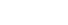 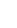 